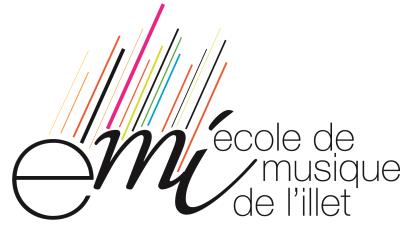 Les réinscriptions et inscriptions auront lieu du :MARDI 8 JUIN au Samedi 19 JUIN 2021102111Accès au 1, Place de du Marché : uniquement par le pignon. PRIORITE : Après le Samedi 19 juin, les réinscriptions ne seront plus prioritaires et ne seront validées qu’en fonction des places disponibles.A.R.S: Le Département d’Ille et Vilaine nous demandant un recensement des familles bénéficiant de l’Allocation de Rentrée Scolaire, il vous sera demandé de mentionner sur la fiche d’inscription si vous avez perçu cette aide pour l’année 2020/21.CARTE SORTIR : pour les adhérents des communes de Chevaigné et de Saint-Sulpice la Forêt.ATTESTATION QF : pour les adhérents de la Communauté de communes Val d’Ille AubignéREMARQUES :JOURSMARDI 8 JUINMERCREDI 9 JUINMERCREDI 9 JUINJEUDI 10 JUINHORAIRES17h – 19h10h -12h14h -19h17h – 19hLIEUX1, Place du Marché
35 250 SAINT-AUBIN D'AUBIGNE6, rue de la Mairie
35 250 CHEVAIGNELes Halles – Place des Halles (Salle A et B)
35 250 SAINT-AUBIN D'AUBIGNE1, Place du Marché
35 250 SAINT-AUBIN D'AUBIGNEJOURSMARDI 15 JUINMERCREDI 16 JUINMERCREDI 16 JUINJEUDI 17 JUINSAMEDI 19 JUINHORAIRES17h – 19h10h -12h14h -19h17h – 19h10h -12hLIEUX1, Place du Marché
35 250 SAINT-AUBIN D'AUBIGNE6, rue de la Mairie
35 250 CHEVAIGNELes Halles – Place des Halles (Salle A et B)
35 250 SAINT-AUBIN D'AUBIGNE1, Place du Marché
35 250 SAINT-AUBIN D'AUBIGNE1, Place du Marché
35 250 SAINT-AUBIN D'AUBIGNE- L'adhésion à l'école est de 13€ pour une inscription et 22€ pour une adhésion famille. Celle-ci est à régler par chèque indépendant.- Toute inscription sera validée après paiement complet de l’adhésion et de la cotisation.- 3 types de paiement proposés :  1  chèque comptant ou en 3 fois(possibilité d’avoir différents                 2  prélèvements automatiques en 10 fois. (Fournir un RIB)  moyens de paiement)                          3  chèques vacances (avec complément chèques bancaires si besoin)Tout dossier d’inscription incomplet sera refuséMerci d’apporter votre stylo pour raison sanitaire 